appendix H. travel booking officer notification form   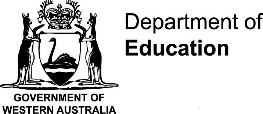 Travel Booking Officer Notification FormPlease complete the following details and return this form to the Financial Reporting Officer, Financial Accounting and Reporting, 151 Royal Street, East Perth  WA 6004 Enquiries:  Ph: 9264 4766SCHOOL/REO/DIRECTORATE NAME:     	BRANCH/SECTION NAME: 	PHONE: 		ADDRESS DETAILS: 	CITY:  	STATE: 	    POSTCODE: 	DEPARTMENT BOOKING NUMBER: (Department Location Code)AUTHORISATION TO MAKE BOOKINGS:(Name of person/s authorised as a Travel Booking Officer against this travel booking number)	 Ph: 	 Email: 		 Ph: 	 Email: 		 Ph: 	 Email: 		 Ph: 	 Email: 		 Ph: 	 Email: 		 Ph: 	 Email: 	 Travel Reporting Officer use only:Entered:   	                       Date: 	Travel Provider Advised:  	                       Date: 	